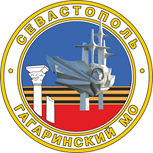 МЕСТНАЯ АДМИНИСТРАЦИЯВНУТРИГОРОДСКОГО МУНИЦИПАЛЬНОГО ОБРАЗОВАНИЯ ГОРОДА   СЕВАСТОПОЛЯ ГАГАРИНСКИЙ МУНИЦИПАЛЬНЫЙ ОКРУГПОСТАНОВЛЕНИЕО создании Комиссии местной администрации внутригородского муниципального образования города Севастополя Гагаринский муниципальный округ по определению размера компенсации материального ущерба, причиненного физическим лицам в результате прохождения комплекса неблагоприятных погодных явлений в ноябре 2023 г. и дождевых паводков в январе 2024 г.В соответствии с распоряжением Губернатора города Севастополя от 05.02.2024 № 38-РГ «О создании Комиссии по определению размера компенсации материального ущерба, причиненного физическим лицам в результате прохождения комплекса неблагоприятных погодных явлений в ноябре 2023 г. и дождевых паводков в январе 2024 г.», Уставом внутригородского муниципального образования города Севастополя Гагаринский муниципальный округ, принятым решением Совета Гагаринского муниципального округа от 01.04.2015 № 17 «О принятии Устава внутригородского муниципального образования Гагаринский муниципальный округ», местная администрация внутригородского муниципального образования города Севастополя Гагаринский муниципальный округ постановляет:1. Создать Комиссию местной администрации внутригородского муниципального образования города Севастополя Гагаринский муниципальный округ по определению размера компенсации материального ущерба, причиненного физическим лицам в результате прохождения комплекса неблагоприятных погодных явлений в ноябре 2023 г. и дождевых паводков в январе 2024 г. (далее - муниципальная комиссия) (далее – муниципальная комиссия).	2. Утвердить Положение о муниципальной комиссии согласно              приложению № 1, к настоящему постановлению.3. Утвердить состав муниципальной комиссии согласно приложению № 2, к настоящему постановлению.4. Настоящее постановление вступает в силу с момента его официального обнародования.5. Контроль за исполнением настоящего постановления возложить на первого заместителя главы местной администрации внутригородского муниципального образования города Севастополя Гагаринский муниципальный округ (Ю.В. Иванченко).Глава внутригородского муниципального образования,исполняющий полномочия председателя Совета, Глава местной администрации                                                         А.Ю. ЯрусовПриложение№ 1 к постановлению местной администрации внутригородского муниципальногообразования города СевастополяГагаринский муниципальный округ от «23» мая 2024 года № 24 - ПМАПОЛОЖЕНИЕо Комиссии местной администрации внутригородского муниципального образования города Севастополя Гагаринский муниципальный округ по определению размера компенсации материального ущерба, причиненного физическим лицам в результате прохождения комплекса неблагоприятных погодных явлений в ноябре 2023 г. и дождевых паводков в январе 2024 г. Общие положения.Комиссия местной администрации внутригородского муниципального образования города Севастополя Гагаринский муниципальный округ по определению размера компенсации материального ущерба, причиненного физическим лицам в результате прохождения комплекса неблагоприятных погодных явлений в ноябре 2023 г. и дождевых паводков в январе 2024 г. (далее —муниципальная комиссия) является временно действующим коллегиальным совещательным органом, созданным в целях определения размера компенсации материального ущерба, причиненного физическим лицам в результате прохождения комплекса неблагоприятных погодных явлений в ноябре 2023 г. и дождевых паводков в январе 2024 г..1.2. В своей деятельности муниципальная комиссия руководствуется Конституцией Российской Федерации, законами и иными нормативными правовыми актами Российской Федерации и города Севастополя, Уставом внутригородского муниципального образования города Севастополя Гагаринский муниципальный округ, муниципальными правовыми актами, а также настоящим Положением.2. Функции муниципальной комиссии	2.2. Функции муниципальной комиссии:	2.2.1. Прием заявлений от заявителей.	2.2.2. Составление списков заявителей на основании поданных заявлений.	2.2.3. Проведение осмотра, принадлежащих заявителям жилых, нежилых помещений и имущества первой необходимости.	2.2.4. Составление актов обследования жилых, нежилых помещений заявителей согласно приложению № 1 к настоящему Положению и имущества первой необходимости, утраченного полностью или частично согласно приложению № 2 к настоящему Положению (далее - акт обследования имущества).3. Права муниципальной комиссии	3.1. Муниципальная комиссия в пределах своей компетенции имеет право:	3.1.1. Запрашивать в установленном порядке от территориальных органов, федеральных органов исполнительной власти, исполнительных органов города Севастополя, органов местного самоуправления внутригородских муниципальных образований города Севастополя, юридических и физических лиц информацию, по вопросам, входящим в компетенцию муниципальной комиссии.	3.1.2. В целях составления акта обследования имущества запрашивать
у заявителей правоустанавливающие документы на имущество, пострадавшее в результате ущерба, причиненного физическим лицам в результате прохождения комплекса неблагоприятных погодных явлений в ноябре 2023 г. и дождевых паводков в январе 2024 г.	3.1.3. Осуществлять обследование имущества, пострадавшего 
в результате в результате ущерба, причиненного физическим лицам в результате прохождения комплекса неблагоприятных погодных явлений в ноябре 2023 г. и дождевых паводков в январе 2024 г., принадлежащего пострадавшим.4. Состав и порядок работы муниципальной комиссии	4.1. Состав муниципальной комиссии утверждается постановлением местной администрации.	В состав муниципальной комиссии по согласованию включается представители Департамента капитального строительства города Севастополя или его подведомственного учреждения, а также Департамента городского хозяйства города Севастополя или управляющих организаций, осуществляющих управление многоквартирными домами.	В случае невозможности участия члена муниципальной комиссии в заседании муниципальной комиссии в нем принимает участие лицо, исполняющее его обязанности.	Муниципальную комиссию возглавляет председатель. В случае
его отсутствия или по его поручению функции председателя муниципальной комиссии выполняет его заместитель.	4.2. Заседания муниципальной комиссии, в том числе выездные, проводятся по мере необходимости.	4.3. Заседания муниципальной комиссии проводит председатель
или по его поручению заместитель.	4.4. Заседание муниципальной комиссии считается правомочным, если на нем присутствует не менее половины ее членов.	4.5. Заседания муниципальной комиссии оформляются протоколом, который ведет секретарь. Протокол подписывается председателем муниципальной Комиссии и секретарем.	4.6. Заявитель лично, через законного или уполномоченного представителя, подает заявление в местную администрацию и следующие документы: 	1) копия паспорта гражданина Российской Федерации;	2) документы, подтверждающие право собственности на жилое, нежилое помещение;	3) документы, подтверждающие право на проживание в жилых помещениях, на основаниях, предусмотренных законодательством Российской Федерации.4) Согласие на обработку персональных данных и передачу их третьим лицам, согласно приложению № 1 к настоящему Положению о муниципальной комиссии.Заявление передается в муниципальную комиссию одновременно с документами и рассматривается в течение 10 рабочих дней с момента получения заявления и документов. 	4.7. Муниципальная комиссия осуществляет проверку представленных заявителями документов, осуществляет осмотр имущества заявителей и составляет акт обследования имущества.	Акт обследования имущества составляется секретарем муниципальной комиссии в двух экземплярах, подписывается всеми членами муниципальной комиссии.	Первый экземпляр представляется в составе иных материалов
в муниципальную комиссию Комиссию по определению размера компенсации материального ущерба, причиненного физическим лицам в результате прохождения комплекса неблагоприятных погодных явлений в ноябре 2023 г. и дождевых паводков в январе 2024 г., созданную в соответствии с распоряжением Губернатора города Севастополя от 05.02.2024 № 38- РГ.	Второй экземпляр остается на хранении в муниципальной комиссии.	4.8. По результатам рассмотрения заявления и проведенного обследования муниципальная комиссия принимает одно из следующих решений: 1) о наличии ущерба и определении размера суммы материального ущерба в связи с повреждением индивидуального жилого дома и примыкающим к нему и (или) отдельно стоящим надворным постройкам, квартиры в многоквартирном доме;2) о наличии ущерба и определении размера суммы материального ущерба в связи с утратой (повреждением) имущества;3) об отказе в связи с отсутствием ущерба, причиненного индивидуальному жилому дому и примыкающим к нему и (или) отдельно стоящих надворным постройкам, квартиры в многоквартирном доме;4) об отказе в связи с отсутствием ущерба, причиненного имуществу.4.9. Решение Комиссии принимается простым большинством голосов присутствующих на заседании членов Комиссии, оформляется протоколом, который подписывается председателем и секретарем Комиссии.	4.10. Материалы по результатам работы муниципальной комиссии
в течение 1 (одного) рабочего дня с момента принятия решения, указанного
в подпункте 1 пункта 4.9. настоящего Положения, направляются в Комиссию по определению размера компенсации материального ущерба, причиненного физическим лицам в результате прохождения комплекса неблагоприятных погодных явлений в ноябре 2023 г. и дождевых паводков в январе 2024 г., созданную в соответствии с распоряжением Губернатора города Севастополя от 05.02.2024 № 38- РГ.Глава внутригородского муниципального образования,исполняющий полномочия председателя Совета, Глава местной администрации                                                         А.Ю. ЯрусовПриложение№ 2 к постановлению местной администрации внутригородского муниципальногообразования города СевастополяГагаринский муниципальный округ от «23» мая 2024 года № 24 - ПМАСоставКомиссии местной администрации внутригородского муниципального образования города Севастополя Гагаринский муниципальный округ по определению размера компенсации материального ущерба, причиненного физическим лицам в результате прохождения комплекса неблагоприятных погодных явлений в ноябре 2023 г. и дождевых паводков в январе 2024 г.Председатель Комиссии:Иванченко Юрий Валерьевич – Первый заместитель Главы местной администрации внутригородского муниципального образования Гагаринский муниципальный округ;Заместитель председателя Комиссии:Яковлева Елена Валериевна - заместитель председателя Совета Гагаринского муниципального округа;Секретарь Комиссии:Конохов В.В. – начальник отдела по исполнению полномочий местной администрации внутригородского муниципального образования Гагаринский муниципальный округ;Члены Комиссии:Петкевич Владимир Станиславович – главный специалист отдела благоустройства местной администрации внутригородского муниципального образования Гагаринский муниципальный округ;Кензина И.В. – главный специалист местной администрации внутригородского муниципального образования города Севастополя Гагаринский муниципальный округ;Кузьмук Олег Иванович – главный специалист производственно-технического отдела ГКУ ГС «ЕДКС»;Коротков Андрей Борисович – главный специалист сектора реализации программы жилище ГКУ ГС «ЕДКС»;Сотрудник Департамента городского хозяйства города Севастополя – по согласованию.Глава внутригородского муниципального образования, Исполняющий полномочия председателя Совета,Глава местной администрации				         А.Ю. ЯрусовПриложение № 1к Положению о Комиссии местной администрации внутригородского муниципального образования города Севастополя Гагаринский муниципальный округ поопределению размера компенсации материального ущерба, причиненного физическим лицам в результате прохождения комплекса неблагоприятных погодных явлений  в ноябре 2023 г. и дождевых паводков  в январе 2024 г. Согласие на обработку персональных данных и передачу их третьим лицамГлава внутригородского муниципального образования,исполняющий полномочия председателя Совета,Глава местной администрации 					    А.Ю. ЯрусовПриложение № 2к Положению о Комиссии местной администрации внутригородского муниципального образования города Севастополя Гагаринский муниципальный округ поопределению размера компенсации материального ущерба, причиненного физическим лицам в результате прохождения комплекса неблагоприятных погодных явлений  в ноябре 2023 г. и дождевых паводков  в январе 2024 г. Глава внутригородского муниципального образования,исполняющий полномочия председателя Совета, Глава местной администрации                                                         А.Ю. ЯрусовПриложение № 3к Положению о Комиссии местной администрации внутригородского муниципального образования города Севастополя Гагаринский муниципальный округ поопределению размера компенсации материального ущерба, причиненного физическим лицам в результате прохождения комплекса неблагоприятных погодных явлений  в ноябре 2023 г. и дождевых паводков  в январе 2024 г. АКТобследования имущества первой необходимости на территории внутригородского муниципального образования города Севастополя Гагаринский муниципальный округ<*> - заполняется в случае отсутствия централизованного водоснабжения и отопления.Комиссия в составе:Председатель комиссии:Заместитель председателя комиссии:Члены комиссии:Глава внутригородского муниципального образования,исполняющий полномочия председателя Совета, Глава местной администрации                                                         А.Ю. Ярусов«23» мая 2024 года№ 24 - ПМАПОДГОТОВЛЕНОНачальник отдела по исполнению полномочий _____________В.В. Конохов«_____»_____________2024 г.СОГЛАСОВАНОПервый заместитель Главыместной администрации_____________Ю.В. Иванченко«_____» _____________ 2024 г.Постановление направлено:Отдел по исполнениюполномочий местнойадминистрации                             - 1Главный специалист местной администрации              - 1ИТОГО:                                        - 2Конохов В.В.42-38-91Главный специалист местной администрации_____________ И. В. Кензина«_____»_____________2024 г.Заместитель Главыместной администрации_____________В.В. Логвинов«_____» _____________ 2024 г.Я,,(фамилия, имя, отчество (при наличии)(фамилия, имя, отчество (при наличии)(фамилия, имя, отчество (при наличии)(фамилия, имя, отчество (при наличии)зарегистрированный(ая) по адресу зарегистрированный(ая) по адресу ,,паспорт серия ________ № ______________, паспорт серия ________ № ______________, паспорт серия ________ № ______________, выдан (дата выдачи)(дата выдачи)(кем выдан)(кем выдан)(кем выдан)(кем выдан)(кем выдан)(кем выдан) В лице представителя субъекта персональных данных (заполняется в случае получения согласия от представителя субъекта персональных данных), ____________________________________________________________________________(фамилия, имя, отчество полностью)______________________________________________ серия _______ № ________, выдан ____________________________________________________________________________проживающий(ая) по адресу:____________________________________________________________________________действующий от имени субъекта персональных данных на основании ____________________________________________________________________________(реквизиты доверенности или иного документа, подтверждающего полномочия представителя) В лице представителя субъекта персональных данных (заполняется в случае получения согласия от представителя субъекта персональных данных), ____________________________________________________________________________(фамилия, имя, отчество полностью)______________________________________________ серия _______ № ________, выдан ____________________________________________________________________________проживающий(ая) по адресу:____________________________________________________________________________действующий от имени субъекта персональных данных на основании ____________________________________________________________________________(реквизиты доверенности или иного документа, подтверждающего полномочия представителя) В лице представителя субъекта персональных данных (заполняется в случае получения согласия от представителя субъекта персональных данных), ____________________________________________________________________________(фамилия, имя, отчество полностью)______________________________________________ серия _______ № ________, выдан ____________________________________________________________________________проживающий(ая) по адресу:____________________________________________________________________________действующий от имени субъекта персональных данных на основании ____________________________________________________________________________(реквизиты доверенности или иного документа, подтверждающего полномочия представителя) В лице представителя субъекта персональных данных (заполняется в случае получения согласия от представителя субъекта персональных данных), ____________________________________________________________________________(фамилия, имя, отчество полностью)______________________________________________ серия _______ № ________, выдан ____________________________________________________________________________проживающий(ая) по адресу:____________________________________________________________________________действующий от имени субъекта персональных данных на основании ____________________________________________________________________________(реквизиты доверенности или иного документа, подтверждающего полномочия представителя) В лице представителя субъекта персональных данных (заполняется в случае получения согласия от представителя субъекта персональных данных), ____________________________________________________________________________(фамилия, имя, отчество полностью)______________________________________________ серия _______ № ________, выдан ____________________________________________________________________________проживающий(ая) по адресу:____________________________________________________________________________действующий от имени субъекта персональных данных на основании ____________________________________________________________________________(реквизиты доверенности или иного документа, подтверждающего полномочия представителя) В лице представителя субъекта персональных данных (заполняется в случае получения согласия от представителя субъекта персональных данных), ____________________________________________________________________________(фамилия, имя, отчество полностью)______________________________________________ серия _______ № ________, выдан ____________________________________________________________________________проживающий(ая) по адресу:____________________________________________________________________________действующий от имени субъекта персональных данных на основании ____________________________________________________________________________(реквизиты доверенности или иного документа, подтверждающего полномочия представителя)свободно, своей волей и в своем интересе даю согласие должностным лицам местной администрации внутригородского муниципального образования города Севастополя Гагаринский муниципальный округ, расположенной по адресу: 299038, г.Севастополь, пр. Октябрьской революции, д.8, на обработку (любое действие (операцию) или совокупность действий (операций), совершаемых с использованием средств автоматизации или без использования таких средств с персональными данными, включая сбор, запись, систематизацию, накопление, хранение, уточнение (обновление, изменение), извлечение, использование, передачу (распространение, предоставление, доступ), обезличивание, блокирование, удаление, уничтожение) персональных данных несовершеннолетнего, содержащихся в заявлении.«___»__________ 20___г.	_________________		________________________				   (подпись заявителя)			     (Ф.И.О.)свободно, своей волей и в своем интересе даю согласие должностным лицам местной администрации внутригородского муниципального образования города Севастополя Гагаринский муниципальный округ, расположенной по адресу: 299038, г.Севастополь, пр. Октябрьской революции, д.8, на обработку (любое действие (операцию) или совокупность действий (операций), совершаемых с использованием средств автоматизации или без использования таких средств с персональными данными, включая сбор, запись, систематизацию, накопление, хранение, уточнение (обновление, изменение), извлечение, использование, передачу (распространение, предоставление, доступ), обезличивание, блокирование, удаление, уничтожение) персональных данных несовершеннолетнего, содержащихся в заявлении.«___»__________ 20___г.	_________________		________________________				   (подпись заявителя)			     (Ф.И.О.)свободно, своей волей и в своем интересе даю согласие должностным лицам местной администрации внутригородского муниципального образования города Севастополя Гагаринский муниципальный округ, расположенной по адресу: 299038, г.Севастополь, пр. Октябрьской революции, д.8, на обработку (любое действие (операцию) или совокупность действий (операций), совершаемых с использованием средств автоматизации или без использования таких средств с персональными данными, включая сбор, запись, систематизацию, накопление, хранение, уточнение (обновление, изменение), извлечение, использование, передачу (распространение, предоставление, доступ), обезличивание, блокирование, удаление, уничтожение) персональных данных несовершеннолетнего, содержащихся в заявлении.«___»__________ 20___г.	_________________		________________________				   (подпись заявителя)			     (Ф.И.О.)свободно, своей волей и в своем интересе даю согласие должностным лицам местной администрации внутригородского муниципального образования города Севастополя Гагаринский муниципальный округ, расположенной по адресу: 299038, г.Севастополь, пр. Октябрьской революции, д.8, на обработку (любое действие (операцию) или совокупность действий (операций), совершаемых с использованием средств автоматизации или без использования таких средств с персональными данными, включая сбор, запись, систематизацию, накопление, хранение, уточнение (обновление, изменение), извлечение, использование, передачу (распространение, предоставление, доступ), обезличивание, блокирование, удаление, уничтожение) персональных данных несовершеннолетнего, содержащихся в заявлении.«___»__________ 20___г.	_________________		________________________				   (подпись заявителя)			     (Ф.И.О.)свободно, своей волей и в своем интересе даю согласие должностным лицам местной администрации внутригородского муниципального образования города Севастополя Гагаринский муниципальный округ, расположенной по адресу: 299038, г.Севастополь, пр. Октябрьской революции, д.8, на обработку (любое действие (операцию) или совокупность действий (операций), совершаемых с использованием средств автоматизации или без использования таких средств с персональными данными, включая сбор, запись, систематизацию, накопление, хранение, уточнение (обновление, изменение), извлечение, использование, передачу (распространение, предоставление, доступ), обезличивание, блокирование, удаление, уничтожение) персональных данных несовершеннолетнего, содержащихся в заявлении.«___»__________ 20___г.	_________________		________________________				   (подпись заявителя)			     (Ф.И.О.)АКТобследования объекта, поврежденного (разрушенного) в результате________________________________________________________________________,(наименование чрезвычайной ситуации, дата)________________________________________________________________________(адрес объекта)АКТобследования объекта, поврежденного (разрушенного) в результате________________________________________________________________________,(наименование чрезвычайной ситуации, дата)________________________________________________________________________(адрес объекта)АКТобследования объекта, поврежденного (разрушенного) в результате________________________________________________________________________,(наименование чрезвычайной ситуации, дата)________________________________________________________________________(адрес объекта)АКТобследования объекта, поврежденного (разрушенного) в результате________________________________________________________________________,(наименование чрезвычайной ситуации, дата)________________________________________________________________________(адрес объекта)АКТобследования объекта, поврежденного (разрушенного) в результате________________________________________________________________________,(наименование чрезвычайной ситуации, дата)________________________________________________________________________(адрес объекта)АКТобследования объекта, поврежденного (разрушенного) в результате________________________________________________________________________,(наименование чрезвычайной ситуации, дата)________________________________________________________________________(адрес объекта)АКТобследования объекта, поврежденного (разрушенного) в результате________________________________________________________________________,(наименование чрезвычайной ситуации, дата)________________________________________________________________________(адрес объекта)Наименование объекта: ______________________________________________________Собственник объекта: _______________________________________________________Характеристика объекта по конструктивным элементам (при наличии таковых):__________________________________________________________________________(размеры, материалы, год постройки, балансовая стоимость)Характеристика повреждений (разрушений) по конструктивным элементам (при наличии таковых): __________________________________________________________(длина, ширина, высота, площадь, объем)Общее техническое состояние объекта: __________________________________________________________________________________________________________________________________________________________________Наименование объекта: ______________________________________________________Собственник объекта: _______________________________________________________Характеристика объекта по конструктивным элементам (при наличии таковых):__________________________________________________________________________(размеры, материалы, год постройки, балансовая стоимость)Характеристика повреждений (разрушений) по конструктивным элементам (при наличии таковых): __________________________________________________________(длина, ширина, высота, площадь, объем)Общее техническое состояние объекта: __________________________________________________________________________________________________________________________________________________________________Наименование объекта: ______________________________________________________Собственник объекта: _______________________________________________________Характеристика объекта по конструктивным элементам (при наличии таковых):__________________________________________________________________________(размеры, материалы, год постройки, балансовая стоимость)Характеристика повреждений (разрушений) по конструктивным элементам (при наличии таковых): __________________________________________________________(длина, ширина, высота, площадь, объем)Общее техническое состояние объекта: __________________________________________________________________________________________________________________________________________________________________Наименование объекта: ______________________________________________________Собственник объекта: _______________________________________________________Характеристика объекта по конструктивным элементам (при наличии таковых):__________________________________________________________________________(размеры, материалы, год постройки, балансовая стоимость)Характеристика повреждений (разрушений) по конструктивным элементам (при наличии таковых): __________________________________________________________(длина, ширина, высота, площадь, объем)Общее техническое состояние объекта: __________________________________________________________________________________________________________________________________________________________________Наименование объекта: ______________________________________________________Собственник объекта: _______________________________________________________Характеристика объекта по конструктивным элементам (при наличии таковых):__________________________________________________________________________(размеры, материалы, год постройки, балансовая стоимость)Характеристика повреждений (разрушений) по конструктивным элементам (при наличии таковых): __________________________________________________________(длина, ширина, высота, площадь, объем)Общее техническое состояние объекта: __________________________________________________________________________________________________________________________________________________________________Наименование объекта: ______________________________________________________Собственник объекта: _______________________________________________________Характеристика объекта по конструктивным элементам (при наличии таковых):__________________________________________________________________________(размеры, материалы, год постройки, балансовая стоимость)Характеристика повреждений (разрушений) по конструктивным элементам (при наличии таковых): __________________________________________________________(длина, ширина, высота, площадь, объем)Общее техническое состояние объекта: __________________________________________________________________________________________________________________________________________________________________Наименование объекта: ______________________________________________________Собственник объекта: _______________________________________________________Характеристика объекта по конструктивным элементам (при наличии таковых):__________________________________________________________________________(размеры, материалы, год постройки, балансовая стоимость)Характеристика повреждений (разрушений) по конструктивным элементам (при наличии таковых): __________________________________________________________(длина, ширина, высота, площадь, объем)Общее техническое состояние объекта: __________________________________________________________________________________________________________________________________________________________________Приложения:1. Справки страховых организаций (при их наличии).2. Справки административно-технических и других инспекций, заключения специализированных организаций.3. Дефектные акты.Приложения:1. Справки страховых организаций (при их наличии).2. Справки административно-технических и других инспекций, заключения специализированных организаций.3. Дефектные акты.Приложения:1. Справки страховых организаций (при их наличии).2. Справки административно-технических и других инспекций, заключения специализированных организаций.3. Дефектные акты.Приложения:1. Справки страховых организаций (при их наличии).2. Справки административно-технических и других инспекций, заключения специализированных организаций.3. Дефектные акты.Приложения:1. Справки страховых организаций (при их наличии).2. Справки административно-технических и других инспекций, заключения специализированных организаций.3. Дефектные акты.Приложения:1. Справки страховых организаций (при их наличии).2. Справки административно-технических и других инспекций, заключения специализированных организаций.3. Дефектные акты.Приложения:1. Справки страховых организаций (при их наличии).2. Справки административно-технических и других инспекций, заключения специализированных организаций.3. Дефектные акты.Комиссия в составе:Комиссия в составе:Комиссия в составе:Комиссия в составе:Комиссия в составе:Комиссия в составе:Комиссия в составе:Председатель комиссии:Председатель комиссии:Председатель комиссии:Председатель комиссии:Председатель комиссии:Председатель комиссии:Председатель комиссии:________________(должность)________________(должность)________________________(инициалы, фамилия)________________________(инициалы, фамилия)_______________(подпись)_______________(подпись)_______(дата)Заместитель Председателя комиссии:Заместитель Председателя комиссии:Заместитель Председателя комиссии:Заместитель Председателя комиссии:Заместитель Председателя комиссии:Заместитель Председателя комиссии:Заместитель Председателя комиссии:________________(должность)________________(должность)________________________(инициалы, фамилия)________________________(инициалы, фамилия)_______________(подпись)_______________(подпись)_______(дата)Члены комиссии:Члены комиссии:Члены комиссии:Члены комиссии:Члены комиссии:Члены комиссии:Члены комиссии:________________(должность)________________(должность)________________________(инициалы, фамилия)________________________(инициалы, фамилия)_______________(подпись)_______________(подпись)_______(дата)________________(должность)________________(должность)________________________(инициалы, фамилия)________________________(инициалы, фамилия)_______________(подпись)_______________(подпись)_______(дата)Приложение № 2к Положению о Комиссии местной администрации внутригородского муниципального образования города Севастополя Гагаринский муниципальный округ поопределению размера компенсации материального ущерба, причиненного физическим лицам в результате прохождения комплекса неблагоприятных погодных явлений  в ноябре 2023 г. и дождевых паводков  в январе 2024 г. Приложение № 2к Положению о Комиссии местной администрации внутригородского муниципального образования города Севастополя Гагаринский муниципальный округ поопределению размера компенсации материального ущерба, причиненного физическим лицам в результате прохождения комплекса неблагоприятных погодных явлений  в ноябре 2023 г. и дождевых паводков  в январе 2024 г. Приложение № 2к Положению о Комиссии местной администрации внутригородского муниципального образования города Севастополя Гагаринский муниципальный округ поопределению размера компенсации материального ущерба, причиненного физическим лицам в результате прохождения комплекса неблагоприятных погодных явлений  в ноябре 2023 г. и дождевых паводков  в январе 2024 г. Приложение № 2к Положению о Комиссии местной администрации внутригородского муниципального образования города Севастополя Гагаринский муниципальный округ поопределению размера компенсации материального ущерба, причиненного физическим лицам в результате прохождения комплекса неблагоприятных погодных явлений  в ноябре 2023 г. и дождевых паводков  в январе 2024 г. Приложение № 2к Положению о Комиссии местной администрации внутригородского муниципального образования города Севастополя Гагаринский муниципальный округ поопределению размера компенсации материального ущерба, причиненного физическим лицам в результате прохождения комплекса неблагоприятных погодных явлений  в ноябре 2023 г. и дождевых паводков  в январе 2024 г. Приложение № 2к Положению о Комиссии местной администрации внутригородского муниципального образования города Севастополя Гагаринский муниципальный округ поопределению размера компенсации материального ущерба, причиненного физическим лицам в результате прохождения комплекса неблагоприятных погодных явлений  в ноябре 2023 г. и дождевых паводков  в январе 2024 г. Приложение № 2к Положению о Комиссии местной администрации внутригородского муниципального образования города Севастополя Гагаринский муниципальный округ поопределению размера компенсации материального ущерба, причиненного физическим лицам в результате прохождения комплекса неблагоприятных погодных явлений  в ноябре 2023 г. и дождевых паводков  в январе 2024 г. ДЕФЕКТНЫЙ АКТот "___" __________ 20__ г.ДЕФЕКТНЫЙ АКТот "___" __________ 20__ г.ДЕФЕКТНЫЙ АКТот "___" __________ 20__ г.ДЕФЕКТНЫЙ АКТот "___" __________ 20__ г.ДЕФЕКТНЫЙ АКТот "___" __________ 20__ г.ДЕФЕКТНЫЙ АКТот "___" __________ 20__ г.ДЕФЕКТНЫЙ АКТот "___" __________ 20__ г.Комиссия в составе:Председатель комиссии: ____________________________ Члены комиссии:__________________________________________________________________________,__________________________________________________________________________,произвела обследование _____________________________________________ (зданий,сооружений, помещений) по адресу: __________________________________, которыепострадали в результате ____________________________________________________,(чрезвычайная ситуация)и установила необходимость проведения следующих работ:1) _______________________________________________________________________;2) _______________________________________________________________________.Объемы ремонтных работ уточнены в прилагаемой ведомости дефектов.Комиссия в составе:Председатель комиссии: ____________________________ Члены комиссии:__________________________________________________________________________,__________________________________________________________________________,произвела обследование _____________________________________________ (зданий,сооружений, помещений) по адресу: __________________________________, которыепострадали в результате ____________________________________________________,(чрезвычайная ситуация)и установила необходимость проведения следующих работ:1) _______________________________________________________________________;2) _______________________________________________________________________.Объемы ремонтных работ уточнены в прилагаемой ведомости дефектов.Комиссия в составе:Председатель комиссии: ____________________________ Члены комиссии:__________________________________________________________________________,__________________________________________________________________________,произвела обследование _____________________________________________ (зданий,сооружений, помещений) по адресу: __________________________________, которыепострадали в результате ____________________________________________________,(чрезвычайная ситуация)и установила необходимость проведения следующих работ:1) _______________________________________________________________________;2) _______________________________________________________________________.Объемы ремонтных работ уточнены в прилагаемой ведомости дефектов.Комиссия в составе:Председатель комиссии: ____________________________ Члены комиссии:__________________________________________________________________________,__________________________________________________________________________,произвела обследование _____________________________________________ (зданий,сооружений, помещений) по адресу: __________________________________, которыепострадали в результате ____________________________________________________,(чрезвычайная ситуация)и установила необходимость проведения следующих работ:1) _______________________________________________________________________;2) _______________________________________________________________________.Объемы ремонтных работ уточнены в прилагаемой ведомости дефектов.Комиссия в составе:Председатель комиссии: ____________________________ Члены комиссии:__________________________________________________________________________,__________________________________________________________________________,произвела обследование _____________________________________________ (зданий,сооружений, помещений) по адресу: __________________________________, которыепострадали в результате ____________________________________________________,(чрезвычайная ситуация)и установила необходимость проведения следующих работ:1) _______________________________________________________________________;2) _______________________________________________________________________.Объемы ремонтных работ уточнены в прилагаемой ведомости дефектов.Комиссия в составе:Председатель комиссии: ____________________________ Члены комиссии:__________________________________________________________________________,__________________________________________________________________________,произвела обследование _____________________________________________ (зданий,сооружений, помещений) по адресу: __________________________________, которыепострадали в результате ____________________________________________________,(чрезвычайная ситуация)и установила необходимость проведения следующих работ:1) _______________________________________________________________________;2) _______________________________________________________________________.Объемы ремонтных работ уточнены в прилагаемой ведомости дефектов.Комиссия в составе:Председатель комиссии: ____________________________ Члены комиссии:__________________________________________________________________________,__________________________________________________________________________,произвела обследование _____________________________________________ (зданий,сооружений, помещений) по адресу: __________________________________, которыепострадали в результате ____________________________________________________,(чрезвычайная ситуация)и установила необходимость проведения следующих работ:1) _______________________________________________________________________;2) _______________________________________________________________________.Объемы ремонтных работ уточнены в прилагаемой ведомости дефектов.Ведомость дефектовВедомость дефектовВедомость дефектовВедомость дефектовВедомость дефектовВедомость дефектовВедомость дефектовNНаименование дефекта конструкции и элемента (узла)Наименование дефекта конструкции и элемента (узла)Описание дефектаОписание дефектаРекомендации по устранениюРекомендации по устранению1.2.Председатель комиссии_______________________(инициалы, фамилия)_________________(подпись)Заместитель Председателя комиссии:Заместитель Председателя комиссии:Заместитель Председателя комиссии:_________________________(должность)_______________________(инициалы, фамилия)_________________(подпись)Члены комиссии:Члены комиссии:Члены комиссии:_________________________(должность)_______________________(инициалы, фамилия)_________________(подпись)_________________________(должность)_______________________(инициалы, фамилия)_________________(подпись)_________________________(должность)_______________________(инициалы, фамилия)_________________(подпись)Комиссия в составе:Председатель комиссии: ____________________________ Члены комиссии:__________________________________________________________________________,__________________________________________________________________________,провела _____________ обследование утраченного имущества первой необходимостиКомиссия в составе:Председатель комиссии: ____________________________ Члены комиссии:__________________________________________________________________________,__________________________________________________________________________,провела _____________ обследование утраченного имущества первой необходимостиКомиссия в составе:Председатель комиссии: ____________________________ Члены комиссии:__________________________________________________________________________,__________________________________________________________________________,провела _____________ обследование утраченного имущества первой необходимостиКомиссия в составе:Председатель комиссии: ____________________________ Члены комиссии:__________________________________________________________________________,__________________________________________________________________________,провела _____________ обследование утраченного имущества первой необходимостиКомиссия в составе:Председатель комиссии: ____________________________ Члены комиссии:__________________________________________________________________________,__________________________________________________________________________,провела _____________ обследование утраченного имущества первой необходимостиКомиссия в составе:Председатель комиссии: ____________________________ Члены комиссии:__________________________________________________________________________,__________________________________________________________________________,провела _____________ обследование утраченного имущества первой необходимостиКомиссия в составе:Председатель комиссии: ____________________________ Члены комиссии:__________________________________________________________________________,__________________________________________________________________________,провела _____________ обследование утраченного имущества первой необходимости(дата)у заявителя:Ф.И.О. заявителя: __________________________________________________________,адрес места жительства: _____________________________________________________.Факт проживания в жилом помещении ________________________________________у заявителя:Ф.И.О. заявителя: __________________________________________________________,адрес места жительства: _____________________________________________________.Факт проживания в жилом помещении ________________________________________у заявителя:Ф.И.О. заявителя: __________________________________________________________,адрес места жительства: _____________________________________________________.Факт проживания в жилом помещении ________________________________________у заявителя:Ф.И.О. заявителя: __________________________________________________________,адрес места жительства: _____________________________________________________.Факт проживания в жилом помещении ________________________________________у заявителя:Ф.И.О. заявителя: __________________________________________________________,адрес места жительства: _____________________________________________________.Факт проживания в жилом помещении ________________________________________у заявителя:Ф.И.О. заявителя: __________________________________________________________,адрес места жительства: _____________________________________________________.Факт проживания в жилом помещении ________________________________________у заявителя:Ф.И.О. заявителя: __________________________________________________________,адрес места жительства: _____________________________________________________.Факт проживания в жилом помещении ________________________________________(Ф.И.О. заявителя)(Ф.И.О. заявителя)(Ф.И.О. заявителя)(Ф.И.О. заявителя)установлен/не установлен на основании ______________________________________.установлен/не установлен на основании ______________________________________.установлен/не установлен на основании ______________________________________.установлен/не установлен на основании ______________________________________.установлен/не установлен на основании ______________________________________.установлен/не установлен на основании ______________________________________.установлен/не установлен на основании ______________________________________.(нужное подчеркнуть)(нужное подчеркнуть)(нужное подчеркнуть)(нужное подчеркнуть)(указать, если факт проживания установлен)(указать, если факт проживания установлен)(указать, если факт проживания установлен)Список утраченного имущества первой необходимости:Список утраченного имущества первой необходимости:Список утраченного имущества первой необходимости:Список утраченного имущества первой необходимости:Список утраченного имущества первой необходимости:Список утраченного имущества первой необходимости:Список утраченного имущества первой необходимости:Список имущества первой необходимостиСписок имущества первой необходимостиСписок имущества первой необходимостиСписок имущества первой необходимостиСписок имущества первой необходимостиУтрачено(ДА или НЕТ)ПримечаниеПримечаниеПредметы для хранения и приготовления пищи:Предметы для хранения и приготовления пищи:Предметы для хранения и приготовления пищи:Предметы для хранения и приготовления пищи:Предметы для хранения и приготовления пищи:- холодильник- холодильник- холодильник- холодильник- холодильник- газовая плита (электроплита)- газовая плита (электроплита)- газовая плита (электроплита)- газовая плита (электроплита)- газовая плита (электроплита)- шкаф для посуды- шкаф для посуды- шкаф для посуды- шкаф для посуды- шкаф для посудыПредметы мебели для приема пищи:Предметы мебели для приема пищи:Предметы мебели для приема пищи:Предметы мебели для приема пищи:Предметы мебели для приема пищи:- стол- стол- стол- стол- стол- стул (табуретка)- стул (табуретка)- стул (табуретка)- стул (табуретка)- стул (табуретка)Предметы мебели для сна:Предметы мебели для сна:Предметы мебели для сна:Предметы мебели для сна:Предметы мебели для сна:- кровать (диван)- кровать (диван)- кровать (диван)- кровать (диван)- кровать (диван)Предметы средств информирования граждан:Предметы средств информирования граждан:Предметы средств информирования граждан:Предметы средств информирования граждан:Предметы средств информирования граждан:- телевизор (радио)- телевизор (радио)- телевизор (радио)- телевизор (радио)- телевизор (радио)Предметы средств водоснабжения и отопления <*>:Предметы средств водоснабжения и отопления <*>:Предметы средств водоснабжения и отопления <*>:Предметы средств водоснабжения и отопления <*>:Предметы средств водоснабжения и отопления <*>:- насос для подачи воды- насос для подачи воды- насос для подачи воды- насос для подачи воды- насос для подачи воды- водонагреватель- водонагреватель- водонагреватель- водонагреватель- водонагреватель- котел отопительный (переносная печь)- котел отопительный (переносная печь)- котел отопительный (переносная печь)- котел отопительный (переносная печь)- котел отопительный (переносная печь)Факт утраты имущества первой необходимости _________________________________Факт утраты имущества первой необходимости _________________________________(Ф.И.О. заявителя)в результате чрезвычайной ситуации установлен/не установлен.(нужное подчеркнуть)в результате чрезвычайной ситуации установлен/не установлен.(нужное подчеркнуть)           (должность)             (ФИО)     (подпись)               (дата)           (должность)             (ФИО)     (подпись)               (дата)           (должность)             (ФИО)     (подпись)               (дата)           (должность)             (ФИО)     (подпись)               (дата)           (должность)             (ФИО)     (подпись)               (дата)